WEEKLY ACTIVITIES –    Monday 5th of April- Sunday the 11th of April 2021DAYPLACETIMEACTIVITYMONDAY5th of April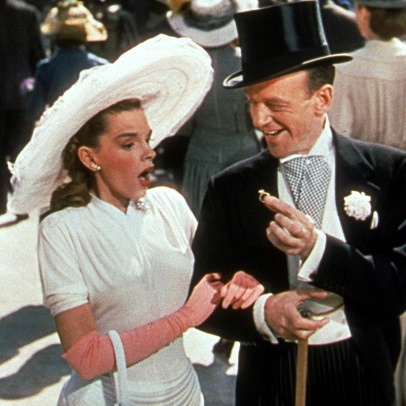 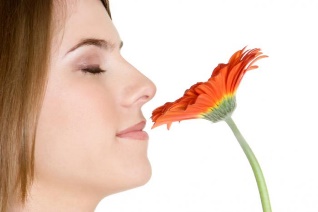 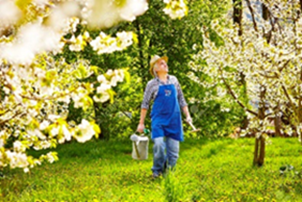 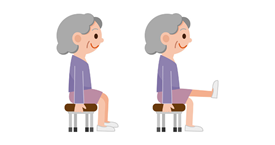 Everyone WelcomeIndividually/ Small Groups IndividuallyAll Lounges10.30amFrom 10.30amFrom 2.15pmFrom 2.15pmSpending time in the Garden With JordanneSeated Exercises With JordanSmell Odour Lottery With JordanneEaster Parade (Judy Garland) With Hot Cross Buns- With JordanTUESDAY6th of April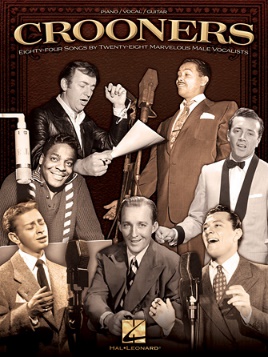 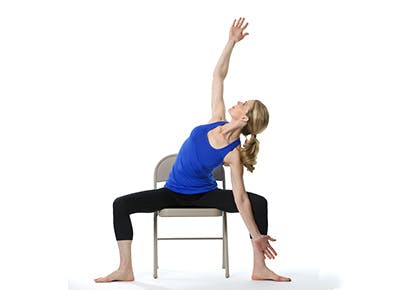 Individually/ Small GroupsSmall GroupsFrom 10.30amFrom 2.15pmSeated Yoga Class with NataliaCocktails & Crooners With Natalia and JordanWEDNESDAY7th of April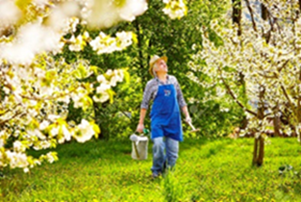 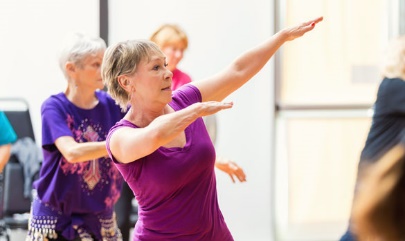 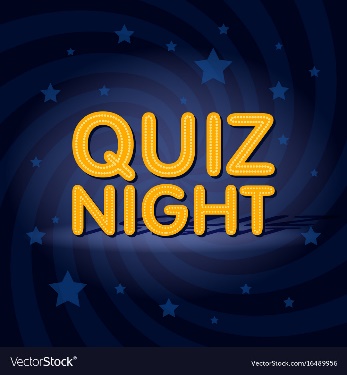 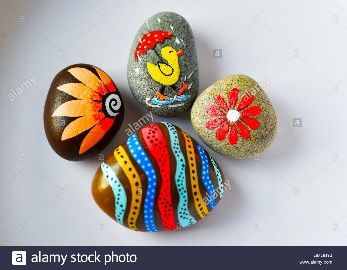 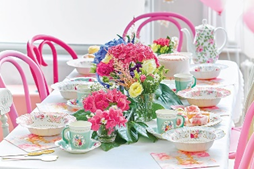 Individually & Small GroupsEveryone WelcomeIndividually & Small GroupsSmall GroupsIndividually & Small Groups1st Floor2nd FloorFrom 10.30amFrom 10.30amFrom 10.30amFrom 2.15pmFrom 2.15pm2.15pm3.15pmSeated Zumba Class with NataliaWalking in the Garden With JordanSeated Exercises With JordanneTime Travelling Tea Party With Natalia Pebble Art With JordanThe Quiz With a Twist With JordanneTHURSDAY8th of April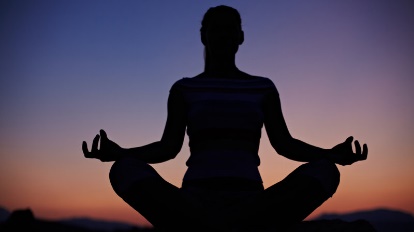 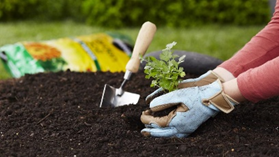 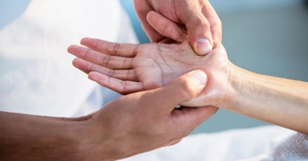 Individually & Small GroupsIndividually & Small GroupsIndividually Garden (Weather Dependant)From 10.30amFrom 10.30amFrom 2.15pmFrom 2.15pmMeditation & Relaxation Exercises with JordanneSeated Exercises With JordanManicures & Hand Massages With JordannePlanting Bulbs With JordanFRIDAY9th of April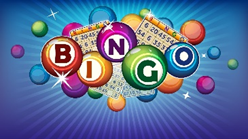 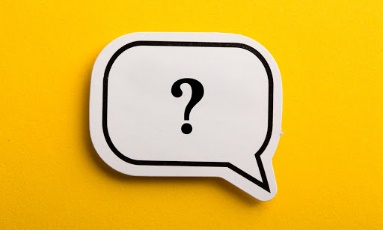 IndividuallyGround Floor1st Floor2nd Floor3rd FloorFrom10.30am2.15pm2.45pm3.30pm4.15pmQuestion of the Week- “What is your All Time favourite meal?!”Eyes Down For Bingo With JordanneSATURDAY10th of April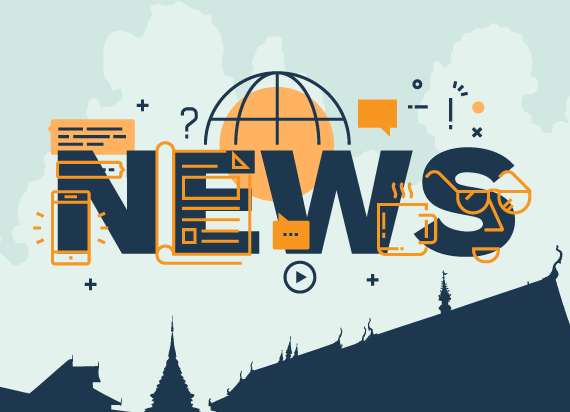 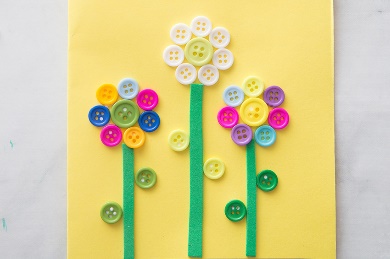 Individually & Small groupsAll FloorsFrom 10.30amFrom 2.15pmNews of the Week With Natalia Button Art With NataliaSUNDAY11th of April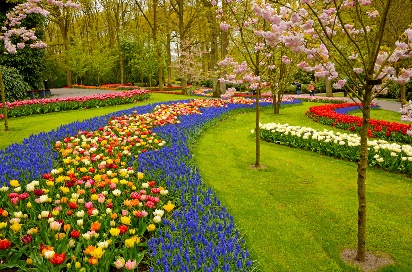 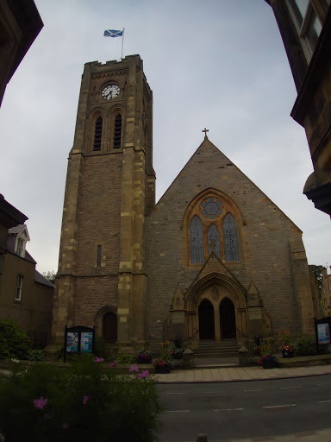 All FloorsIn the GardenFrom 11amFrom 2.15pmChurch Services in the Lounges With NataliaSpending Time in the Garden (Weather Dependant) With Snacks & Lemonade With Natalia